Produženi stručni postupak (PSP 7)Anja Slovenc, mag.Učenik: L.O. (2.B)Uputa: Pogledaj slike. Opiši što se događa na svakoj slici. 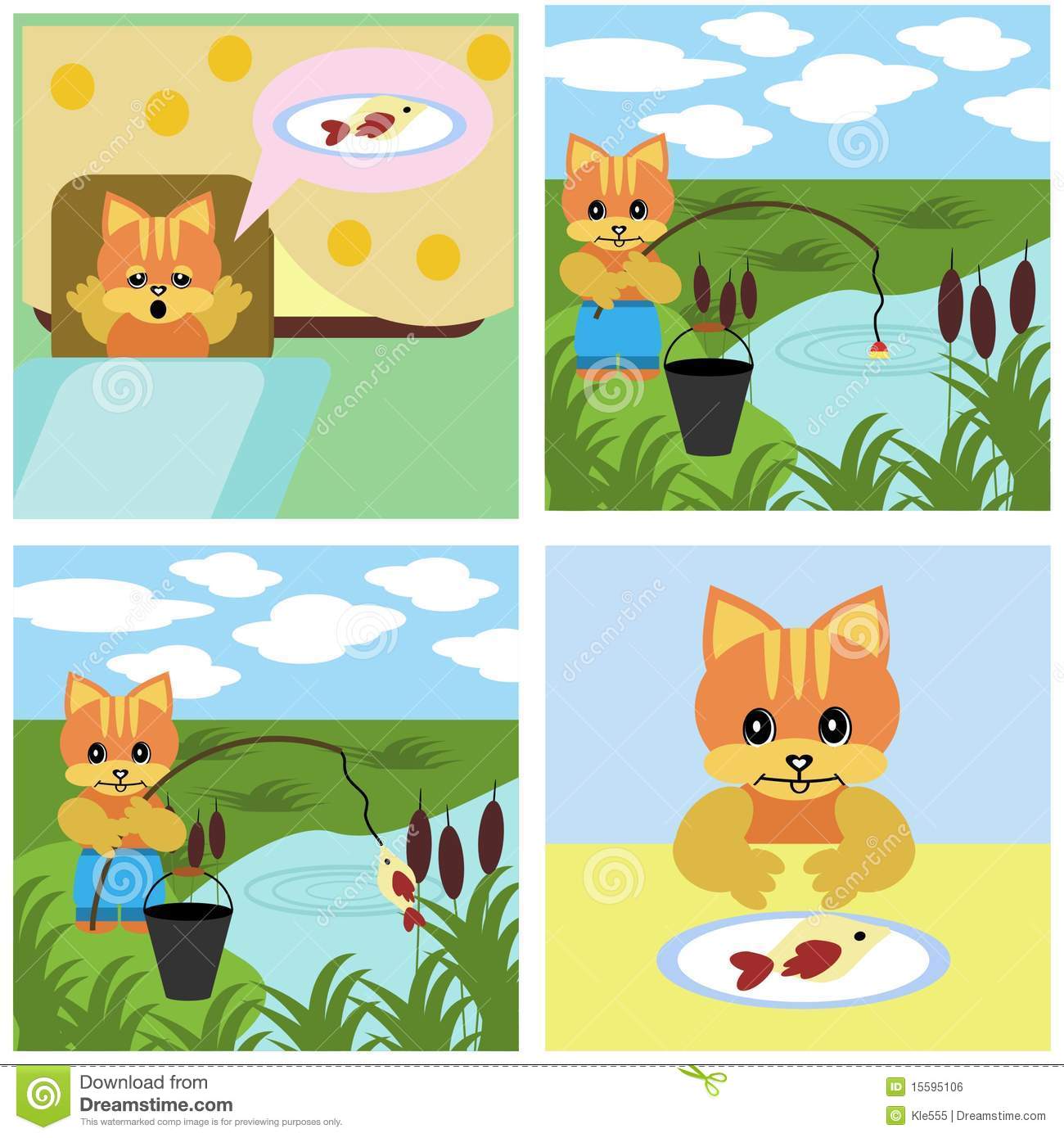 